И З Ј А В АО прихватању обавезе потписника/корисникасредстава буџета општине Кнић: Као одговорно лице подносиоца пријаве пројектапод кривичном и материјалном одговорношћу, изјављујем:да су сви подаци, који су наведени у пријави на овом конкурсу истинити и тачни;да не постоје неиспуњене уговорене обавезе према општини Кнић;да ће додељена средства бити наменски утрошена; да ће неутрошена средства бити враћена на рачун буџета општине Кнић до 31. децембра 2019. године да ће доставити Извештај о реализацији пројекта Општинској управи општине Кнић у року од 30 дана од дана завршетка реализације са финансијском документацијом којом се доказује наменски утрошак додељених средстава, а најкасније до 15. децембра 2019. године.да ће током реализације пројекта у штампаним публикацијама и медијима бити назначено да je његову реализацију подржала општина Кнић.Име и презиме:Датум:Место:   								                                                                        М.П.              __________________________		                                                                                                      Потпис овлашћеног лицаОва изјава се сматра прихваћеном стављањемпотпис аодгворног лица и печата на крају овог листаРепублика СрбијаОПШТИНА   КНИЋ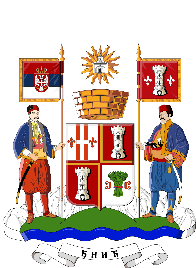 Republic of SerbiaMUNICIPALITYOF KNIC